The Following table provides all the details of the scoring method and the required documentation: 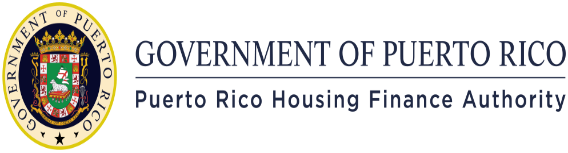 CriterionDoc Ref IDSelf    Score EvaluationScoreMax Level IMax Level IITotal PointsProject LocationProject Location12Location ( Up to 5 points)5  5  Location. A project might be awarded up to 5 points if located within one of the following areas:Urban area defined as: Central Urban Area in the Planning Board's Reglamento de la Infraestructura en el Espacio Público; or Urban Center designated by the Department of Transportation and Public Works or adopted under an Urban Center Area Plan; or a state-designated Historical Zone or federally-designated Historical District. See Annex Q of the Application Package for Reference Maps.5Documentation required: Certification of location by a licensed land surveyor, physical address and coordinates. Any project property straddling the limit of the designated urban area will be considered as located within. I.002The portion of a census tract outside an urban area, that has a rate of:20% or less below poverty line.3more than 20% and less than 30% below poverty line.2more than 30% and less than 40% below poverty line.1Documentation required: Certification of location by a licensed land surveyor. Any project property straddling the limit of the census tract will be considered as located within.I.002Documentation required: Census tract number; census tract's "% Below Poverty Line" as per the Federal Financial Institutions Examination Council's (FFIEC) 2015 Census Report. (Application, page 1). G.001The zone of influence around an Urban Train Station, as defined under section 3(e) of Law 74-1965, as amended.1Documentation required: Certification of location by a licensed land surveyor, physical address and coordinates. Any project property straddling the limit of the zone of influence will be considered as located within.I.002Desirable Activities (Up to 7 points)77General. Projects located within a 500 meters of the following amenities will be awarded a point each, up to 5 points:5Town square of an urban center.1Public park (must incorporate a passive non-sports area).1Traditional town market (plaza de mercado).1Public or licensed elementary, middle or high school.1Shopping center (100,000 square feet or more of net commercial space; no other listed use is eligible if located within a shopping mall).1Grocery store or supermarket with meat, produce and dairy.1Hospital, diagnostic and treatment center (CDT) or federally qualified health center (see www.hrsa.gov).1Pharmacy.1Federal post office.1Public transit terminal (bus, públicos).1Documentation required: Map certified by a licensed land surveyor attesting to location of the facilities and the distance along a walkable public pathway or roadway between the project's main pedestrian entrance and the closest point of a town square or park facility or a public entrance to any target facility (in case of a shopping mall, to the commercial concourse or a big box-type facility entrance). If close to more than one installation belonging to the same type, only one point will be awarded. In case of a scattered-site project, distance will have to be certified from the nearest point of the closest building in the project. I.002Amenities must also be referenced by the market study.III.001Targeted. Projects targeted to the following special needs populations located within 500 meters of the following amenities will be awarded a point for each one, up to 2 points. 2Assisted Living1Specific documentation required: Certification from PR Dept. of Housing pursuant to the dispositions of Law 244 of September 3, 2003Single headed household: Grocery store with WIC contract.1Licensed or chartered child care facility.1Specific documentation required: name and physical address of facilities.I.002Specific documentation required: Evidence of inclusion in the WIC Vendor Registry published at wicpuertorico.com.I.003Specific documentation required: Child care facility charter issued by ACUDEN.I.004Elderly household: Physician or dental office.1Civic center or voluntary work facility.1Specific documentation required: Name and physical address of facilities.I.002Homeless (as defined under HEARTH Act):WIOA training center.1ASSMCA licensed public or private institution for the ambulatory treatment of mental disabilities, drug addiction or substance dependency.1Specific documentation required: Name and physical address of facilities.I.002Specific documentation required: Authorization for WIOA training center issued by Local Workforce Development Area.I.005Specific documentation required: Copy of license issued by ASSMCA.I.006Documentation required: Map certified by a licensed land surveyor attesting to location of facilities and distance along a walkable public pathway or a roadway between the project's main pedestrian entrance and the public entrance to any target facility. If close to more than one installation belonging to the same type, only one point will be awarded. In case of a scattered-site project, distance will have to be certified from the nearest point of the closest building in the project. I.002Amenities must also be referenced by the market study.III.001Veterans1Undesirable Activities-5-5-5Undesirable Activities. Even if compliant with required environmental review, projects will be discounted one point for each one of the listed undesirable activities, up to a maximum of 5 points, if located:Within one-eight mile of a:Junkyard. -1Landfill or dumpsite.-1Industrial site.-1Airport.-1Wastewater treatment plant.-1Adjoining a property which is or contains a:Gas station.-1Auto repair, paint or tire repair shop.-1Woodworking shop.-1Unabated nuisance, as declared by a Municipality.-1Documentation required: Map prepared by a licensed land surveyor certifying due diligence by identifying any of the listed nuisances within the established distance measured along the shortest straight line between the project lot and the nuisance property. In case of a scattered-site project, the distance will have to be certified from the closest point of the project's lot closest to the identified nuisance.I.002Project CharacteristicsProject Characteristics47Infill or nuisance. Projects will be awarded one point if proposed to develop an infill site or expropriated as part of a nuisance abatement process; and one additional point, up to 5 points, for each non-contiguous infill site or expropriated as part of a nuisance abatement process that is incorporated into a scattered-site project, located within an area with a radius no larger than one-quarter mile. An infill site shall be defined as a site that is bound on all except one of its sides, or two of its sides in case of a corner-type property, by adjoining built-up properties, and that has immediate access to existing public infrastructure of roads, water, sewer, and power.1-5 55Documentation required: Aerial photograph for each infill site showing properties.III.001Documentation required: Cadastral numbers of properties (Application, page 1).G.001Documentation required: Nuisance abatement completed by Municipality supported by property deed and certification provided by Municipality.I.007Historic property. A substantial rehabilitation project site is located in or incorporates a state designated historic property, federally designated historic place or a contributing resource to a federally designated Historic District.333Documentation required: Act citation or Planning Board's Resolution number and date in case of state designated properties; listing in the National Register of Historic Places in case of federally designated properties; or State Historic Preservation Office's (SHPO) certification of contributing resource.I.008Adaptive reuse. The residential use is an adaptive reuse of an existing non-residential property. 11 1 Documentation required: Appraisal certifying present land use of the property. V.003Site Characteristics. 99Site Characteristics. Mobility. Projects (or the totality of the building sites, in the case of a scattered-site project), that incorporate improvements aimed at facilitating the mobility of its residents and promoting public transportation will be awarded up to 4 points, as follows:4 The project provides an accessible and dedicated pedestrian network within the project site to connect the building(s) main pedestrian entrance(s) with egress points on all property sides adjoining a public street.1Documentation required: Site plan certified by the project's designer identifying the proposed improvements. II.028Provided it is not required by a competent authority as an off-site improvement, the project includes the construction or rehabilitation of all non-conforming sidewalks in the perimeter of the project site adjoining a public roadway, in compliance with applicable accessibility standards and local codes.1Documentation required: A separate plan drawing certified by the project's designer identifying any segments of the existing pedestrian pathways requiring accessibility improvements or in need of repair, and proposed improvements or new construction required to comply with applicable accessibility standards and local codes.II.029Documentation required: Approval from Municipality and competent transit authority, if applicable.II.030Documentation required: Letter from competent authority attesting the improvement is not a required off-site.II.031Provided it is not required by a competent authority as an off-site improvement, the project includes the construction or rehabilitation of transit pull-offs or public transit stops and required signage in any point of the roadway perimeter of the project site; or the provision or improvement of the sidewalks, crosswalks, refuge islands, and required signage to connect an off-site existing public transit stop with the project site, in compliance with applicable accessibility standards and local codes.1Documentation required: A separate plan drawing certified by the project's designer identifying any segments of the existing pedestrian pathways requiring accessibility improvements or in need of repair, and proposed improvements or new construction required to comply with applicable accessibility standards and local codes.II.029Documentation required: Approval from Municipality and competent transit authority, if applicable.II.030Documentation required: Letter from competent authority attesting the improvement is not a required off-site.II.031The project provides an enclosed (covered, secured room within the building limits) bicycle storage facility for residents on the ground floor with at least one bicycle rack space for every two units; and an unenclosed bicycle storage facility accessible to visitors with at least one bicycle rack space for every 10 vehicle parking spaces.1Documentation required: Ground floor plan certified by the project's designer showing location and capacity of facilities. II.010Urban Considerations. A proposed development that strengthens and improves the neighborhood's general urban character may be awarded one point for each one of the following criteria, up to 5 points, as follows:5The project achieves the maximum allowable gross floor area, housing density and/or height under applicable code provisions.1Documentation required: Table with applicable code provisions, maximum parameters and project parameters certified by the project's designer. II.032The parking spaces and service areas are screened from any public sidewalk or roadway by green hedges, fences or walls with a void-to-solid area ratio of 1 or less.1Documentation required: Site plan and elevation details certified by the project's designer identifying visual barriers and certifying compliance.II.010The building(s) main entrance(s) open(s) to the sidewalk of an adjoining public roadway.1Documentation required: Site plan certified by the project's designer showing the location of the building's main entrance(s). II.010The commercial spaces offered to the project tenants serve the general public and can be directly accessed from a public space.1Documentation required: Entry-level floor plan certified by the project's designer identifying commercial spaces and direct access from a public space.II.010The project dedicates an open garden or plaza to public use connected to or adjoining a sidewalk or roadway.1Documentation required: Site plan certified by the project's designer identifying public space, area and relation to a sidewalk or roadway.II.010Documentation required: Documentation supporting property dedication to public use.II.033Building Characteristics.Unit Mix. Projects might earn up to 2 points for a unit mix preferring 2-bedroom units as follows:2275% or more 2-bedroom units250% or more 2-bedroom units1Documentation required: Floor plans certified by the project's designer.II.010Documentation required: Project proforma.V.002Accessibility. Exceeding the allocation required under 24 CFR 8.22(b), projects could earn up to 3 points for the amount of fully accessible units for mobility disabilities (compliant with requirements applicable to Type A dwellings as defined under section 1003 of ICC ANSI A117.1 (2009)), as follows:33at least 20% of total units are fully accessible units for mobility disabilities.3at least 15% of total units are fully accessible units for mobility disabilities.2at least 10% of total units are fully accessible units for mobility disabilities.1Documentation required: Floor plans and elevations certified by the project's designer showing accessibility features required by applicable criterion.II.010Documentation required: Designer’s Preliminary Opinion Letter (Annex J of the Application Package, model of certification), specifying compliance with criteria.II.004Documentation required: If requesting HOME, affirmative Fair Housing Marketing Plan (similar to Annex S of the Application Package).III.002Building Amenities. Projects will be awarded one point, up to 5 points, for each one of the following building or unit features benefiting all units and, if applicable, not required by code or a permit authority: 55Centrally located courtyard or patio with an area of no less than 30 sq. ft. per unit directly accessible from the main entrance(s) of the building(s).1Community or meeting center with and area of no less than 15 sq. ft. per unit, with kitchen and public bathrooms.1Open balcony in each unit with an area of no less than 24 sq. ft.1Equipped exercise room(s) with an area or aggregate area of no less than 300 sq. ft.1Common laundry (ies) equipped with at least a washer-dryer pair per 15 units or washer/dryer combo provided in each unit. 1Equipped playground outdoor area with visual control from the main entrance. 1Night shift security guard.1Trash chutes (for mid or high rise facilities).1Storm windows or shutters in all units.1Ceiling fans for all bedrooms and living room areas.1Documentation required: Floor plans and elevations certified by the project's designer showing designated spaces, equipment, and/or floor area.II.010Documentation required: Designer’s Preliminary Opinion Letter (Annex J of the Application Package, model of certification), specifying compliance with applicable design criteria.II.004Innovative Design. The Authority favors projects that advance the State Housing Plan's policy that seeks to identify, adopt and implement design, construction and rehabilitation standards and technologies that are appropriate for the island's climate, aimed at reducing construction costs and promoting energy efficiency.1414Cost Containment. The Authority's total development cost for new construction averages close to $233,607 for non-elderly units and $176,221 for elderly; substantial rehabilitation averages close to $108,579 and $129,123, respectively. Projects that demonstrate the capacity to effectively curb costs while complying with applicable standards, threshold requirements and minimum scoring, might earn up to 5 points, as follows:5Total development cost per unit more than 20% below the applicable benchmark.5Total development cost per unit more than 15% below the applicable benchmark.3Total development cost per unit more than 10% below the applicable benchmark.1Documentation required: Construction cost breakdown (itemized schedule of values) that substantially conforms to form HUD 2328 (form not required), certified by the proposed general contractor or project designer.V.011Documentation required: Construction cost estimate prepared by a third-party (licensed Architect or Engineer, Professional Cost Estimator or a Certified Cost Professional).V.020Documentation required: Project Development Costs (Application, pages 11 and 12).G.001Required fees to cover the Authority's third-party assessment of proposed cost estimates.Documentation required: Sources and Uses (Application, page 15).G.001Energy Efficiency. Projects might earn up to 9 points by advancing energy efficiency and green design best-practices and protocols, as follows:A point each will be awarded for any project that specifies and factors-in the initial costs of any the following:9All appliances initially placed in common areas and apartments, and/or building envelope products (specifically: refrigerators, bath fans, clothes washers-dryers, and/or windows, doors, and skylights), as well as their replacement are specified to be Energy Star-qualified. 1Kitchen range directly vents to exterior and all hoods vent to the exterior dampered; Energy Star qualified bath fan where required with timer or humidistat.1Energy Star qualified light fixtures throughout.1All initial water conserving appliances and fixtures and their on-going replacements conform to or exceed the EPA's Water Sense standards for toilets, kitchen faucets, bathroom faucets, and showerheads.1Recycling space and equipment, including recycling bins for each apartment.1Documentation required: Architectural drawings specifying spaces, equipment and/or systems required.   II.010Documentation required: Designer’s Preliminary Opinion Letter (Annex J of the Application Package, model of certification), specifying compliance with criteria.II.004Documentation required: Construction cost estimates identifying initial cost of equipment.V.020Documentation required: Proposed covenant provision for on-going replacements adopting most current program standard, included in letter of intent to sign Land Use Restrictive Covenant Agreement (in substantially the same form as Annex K of the Application Package).II.026 II.027Construction permit is a Green Construction Permit (Permiso de Construcción Verde) from OGPe.3Documentation required: Copy of Green Construction Permit (Permiso de Construcción Verde) from OGPe.II.012An Enterprise Green Communities' pre-build or a LEED Neighborhood Development Plan certification completed at date of application.1Documentation required: Copy of certification.II.034Construction Readiness. Up to 5 points if requesting only Tax Credits, and up to 10 points, if requesting HOME funds, will be awarded if the project has one of the following:55Unexpired construction permit or notification of approval of the construction permit.5Documentation required: Document issued by the Permits Management Office (OGPe), an Autonomous Municipality or a Professional Autorizado.II.012Urbanization permit or notification of approval of the urbanization permit, recommendations from infrastructure agencies, along with threshold environmental applicable review format and Section 106 compliance, only if project does not require HOME funding.3Documentation required: Urbanization permit and infrastructure recommendations issued by OGPe, Autonomous Municipality or a Profesional Autorizado, as might apply. II.012Documentation required: Applicable environmental review format (Phase I ESA, Compliance Determination with a Statutory Checklist format (for projects requiring HOME funds or rental assistance, among other programs, Environmental Assessment) filing completed with OGPe and copy of any required notice related to the specific Federal law and authority review triggered under the Compliance Determination or the Notice of Finding of No Significant Impact under the Environmental Assessment.II.023Documentation required: Compliance document issued by SHPO (e.g. Letter of no adverse effect, letter of no historic property affected by undertaking, programmatic agreement, MOU).II.013Recommendations from infrastructure agencies, along with threshold environmental applicable review format and Section 106 compliance, only if project does not require HOME funding.1Documentation required: Same as under previous criterion (except for copy of Urbanization Permit).Housing Needs CharacteristicsHousing Needs Characteristics12Income Targeting. A project might earn 3 points if at least 50% of the units in the project are targeted for households with incomes at 50% AMI. 222Documentation required: Proposed covenant provision for income targeting included in letter of intent to sign Land Use Restrictive Covenant Agreement (in substantially the same form as Annex K of the Application Package).II.026 II.027Documentation required: Tenant selection procedures.III.003Targeted Units. A project will be awarded up to 3 points if it sets-aside the applicable percentage of units for any of the following special populations categories identified in both the State Housing Plan and the Consolidated Plan: elderly households (62 years and older); homeless persons or families as defined under the HEARTH Act; single headed households; persons with HIV/AIDS. As follows:33if requesting Tax Credits, at least 75% of total project units set aside for the targeted group during the length of the extended use period, or the compliance period if the project is subjected to a qualified contract process or tenant homeownership conversion (right of first refusal); if requesting HOME funds at least 75% of total project units set aside for the targeted group during the length of the HOME compliance period.3if requesting Tax Credits, at least 50% of total project units set aside for the targeted group during the length of the extended use period, or the compliance period if the project is subjected to a qualified contract process or tenant homeownership conversion (right of first refusal); if requesting HOME funds at least 50% of total project units set aside for the targeted group during the length of the HOME compliance period.2if requesting Tax Credits, at least 25% of total project units set aside for the targeted group during the length of the extended use period, or the compliance period if the project is subjected to a qualified contract process or tenant homeownership conversion (right of first refusal); if requesting HOME funds at least 25% of total project units set aside for the targeted group during the length of the HOME compliance period; and if requesting PBV, 50% of total project units excepted.1Documentation required: Proposed covenant provision for income targeting included in letter of intent to sign Land Use Restrictive Covenant Agreement (in substantially the same form as Annex K of the Application Package), and recording the targeted set-aside for the length of the affordability period.II.026 II.027Documentation required: If requesting HOME, Affirmative Fair Housing Marketing Plan (similar to Annex S of the Application Package).III.002Documentation required: if requesting only Tax Credits, tenant selection procedures.III.003Preservation. To strengthen the State Housing Plan policies that seek to maintain the stock of affordable rental housing a substantial rehabilitation project that meets the threshold expenditure level established under IRC 42(c)(3)(A)(ii), might earn up to 3 points if:33The project curbs the risk of loss due to physical condition by replacing more than one major building component, which includes roof, bearing wall, floor or foundation structures; plumbing system; electrical system; fire prevention and safety system; vertical transportation; or building envelope.2Documentation required: Comprehensive capital needs assessment certified by a licensed architect or civil engineer including the identification of the condition of major building systems and the extent of required code compliance retrofitting.II.024The project curbs a significant risk for market conversion of the tax credit or otherwise rent-assisted property; or preserves a comparable level of existing project-based rental subsidies that will expire within two years of the application date.1Documentation required: Housing market study must demonstrate the capacity of the project to compete for market rate tenants; copy of existing HAP, if applicable.III.001Term. If requesting NHTF, a project might earn up to 3 points for extending the term of affordability beyond the extended use period of thirty years for:3 3 At least 10 more years.3At least 5 more years.1Documentation required: Letter of intent to extend the initial 30-year period of compliance with the NHTF income and rent  restriction  and sign the Land Use Restrictive Covenant Agreement .Documentation required: Project proforma.Public Housing Agency (PHA) Waiting Lists. If requesting Tax Credits, any project included in any waiting list of a public housing agency (PHA) might earn 1 point.111Documentation required: Referral agreement with the correspondent PHA to include the project in any listing of public housing opportunities where households with tenant-based subsidies are welcomed and where the project’s owner or management agent agrees to actively seek referrals from the public housing authority to apply for units at the project. Also, Annex S, specifying in item 8 that "the owners will rent the units of the project to eligible families referred by the PHA from its waiting list or from their own waiting list if the PHA cannot provide adequate candidates, as determined and requested on the PHA's Administrative Plan".III.006Project  Developer CharacteristicsProject  Developer Characteristics9Experience. Developer, General Partner or Managing Partner can demonstrate successful record and full compliance participating in same capacity in the development of tax credit/HOME projects in Puerto Rico. Up to 6 points, a point will be awarded for each documented project, up to a maximum of 3 projects, for each one of the following comparable characteristics:66If proposing to use only LIHTC or HOME, project demonstrating utilization of the respective LIHTC or HOME program, or in combination with other programs; if proposing to use LIHTC and HOME combined, or  in combination with any other federal or state program, project utilization of similar program mix subsidizing development costs, long-term operations or providing long-term rental assistance.1-3Similar or deeper share of income targeted populations.1-3Documentation required: Copy of HAP, IRS form 8609 for each project, as applicable.IV.035Documentation required: Relevant project documentation to support experience in particular project.IV.036Documentation required: Certification issued by the Authority's Audit and Compliance Office, or the Department's Housing Subsidies and Community Development Division, as applicable.IV.019 IV.020Financial Strength. Up to 3 points might be awarded if developer, general partner and manager partner have: 33Combined current liquid assets equivalent to the greater of one million dollars ($1,000,000) or 5% of the total development costs.2Combined net worth equivalent to the greater of three million dollars ($3,000,000) or 15% of total development costs.1Documentation required: Compiled or revised financial statements certified by a licensed accountant.IV.016 IV.017Documentation required: Sources and Uses (Application, page 15).G.001Financing CharacteristicsFinancing Characteristics15Funds Leveraging. The leveraging of capital funding from public grants or non-financing sources, other than those being managed by the Authority, the Department of Housing or the Municipalities is encouraged by awarding a project up to 5 points as follows: 22At least 15% of the total development cost covered by other sources of public funding.2At least 10% of the total development cost covered by other sources of public funding.1Documentation required: Sources and Uses (Application, page 15). G.001Documentation required: Binding commitment, agreement or award documentation.V.008 V.010Local Government Funding. Up to 5 points are awarded to projects that leverage local government capital funding through cash contributions, land donated or discounted, site or off-site improvements, grants, or a municipal construction tax abatement which is granted to the project and is not available under a local or state statute of general application, with a total value of:33At least 5% of the total development cost.3At least 3% of the total development cost.2At least 1% of the total development cost.1Documentation required: Sources and Uses (Application, page 15). G.001Documentation required: Binding commitment, agreement or award documentation.V.004 V.010Document required: If applicable Ordinance, Resolution or Bid supporting property transaction.V.021Document required: Evidence of site control by Owner: earnest money agreement, option or closing statement for land and/or buildings, title, deed or leasehold agreement (99 years or more, if requesting HOME), or equivalent for Municipal land transaction.II.008Document required: If applicable, documentation supporting construction tax abatement (Ordinance and/or Resolution).V.022Financing with the Puerto Rico Housing Finance Authority33Interim and Permanent Financing3Interim or Permanent Financing2Documentation required: Sources and Uses (Application, page 15)Documentation required: Binding commitment, agreement or application documentation.Financing insured by the Federal Housing Administration (FHA222Documentation required: Firm commitment letter, or agreement documentation.State Funding. Projects which have been contributed federal & state-owned land for redevelopment will be awarded 2 points222Operating Expenses. A project might be awarded 1 point if it meets the corresponding operating expense requirement on a per-unit per-annum (PUPA) basis in the first year:11For developments with 79 units or less, a PUPA not less than $3,000 but not more than $3,600.1For developments with 80 to 120 units, a PUPA not less than $2,900 but not more than $3,400.1For developments with 121 units or more, a PUPA not less than $2,800 but not more than $3,400.1Documentation required: Certification provided by the management agent.V.023State Funding. Projects which have been contributed federal or state-owned land for redevelopment will be awarded 2 points.222Documentation required: Copy of long-term lease agreement, deed, or letter of commitment.II.008Financing CharacteristicsFinancing Characteristics5Supportive Services. To advance the public policy of the State Housing Plan to increase the provision supporting services by integrating agencies that provide these services and coordinate their actions to support permanent housing for populations with special needs, any project might earn up to 5 points for sustaining a funding allocation for the provision of supportive services of the type: 1) authorized under a federally subsidized program and that could be funded with resources obtained directly as a grantee in competitive or demonstrative grants, or as a recipient of rental or operational assistance (i.e. CoC, VASH, GPD, SSVF, Veteran Per Diem, CDBG, 811, 202, HOPWA, FSS Program, etc.), or indirectly as sub-grantee or provider, or by contracting the services of a sub-grantee or provider, of any state or municipally managed program (i.e.: ADFAN's CSGB, VRA's Independent Living, ASSMCA's Homeless and Chronic Mental Health, ADFAN's Adult and Person with Disabilities Services, Medicaid's Home and Community-Based Service Waivers, among other); or 2) contracted for a certified Assisted Living facility authorized under Act 244-2003, as follows:55Up to 5% of the project's annual operational cost for the length of the compliance period of affordability.5Up to 3% of the project's annual operational cost for the length of the compliance period of affordability.3Up to 1% of the project's annual operational cost for the length of the compliance period of affordability.1Documentation required: Project proforma.V.002Documentation required: Letter of intent to sign the Land Use Restrictive Covenant Agreement (in substantially the same form as Annex K of the Application Package), and specifying operational budget commitment for supportive services.II.026 II.027Documentation required: If available, binding commitment, agreement or award documentation.V.008 V.010On-going compliance will have to be demonstrated through: financial reporting evidencing compliance with funding commitment; and supporting documentation of managed, contracted or purchased services funded or authorized by any federally subsidized program; relevant reporting under Act 224-2003.Total Score100Minimum Required Score30Tie Breaking CriteriaWill favor the project that is the readiest one to proceed.Will favor the project that is located in an Urban Area.Will favor the project with highest debt service coverage ratio (DSCR).Will favor the project that is located in a QCT and contributes to a concerted Community Revitalization Plan consistent with the policies of the Commonwealth or a municipality. Endorsement from competent entity must be provided, if case arises.If requesting Tax Credits, will favor the project that is located in a Municipality with the longer elapsed period without tax credit allocation; if requesting HOME funds, will favor the project that is located in a non-metropolitan Municipality with the least amount of HOME funds allocated from the Authority's HOME program for Construction and Rehabilitation of Rental Housing; if requesting funds from both programs, preference will be given as listed: Tax Credits, HOME.